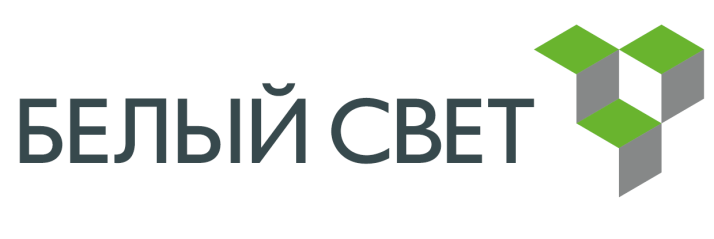 Блоки аварийного питания BS-81-B1 LED, BS-83-B1 LED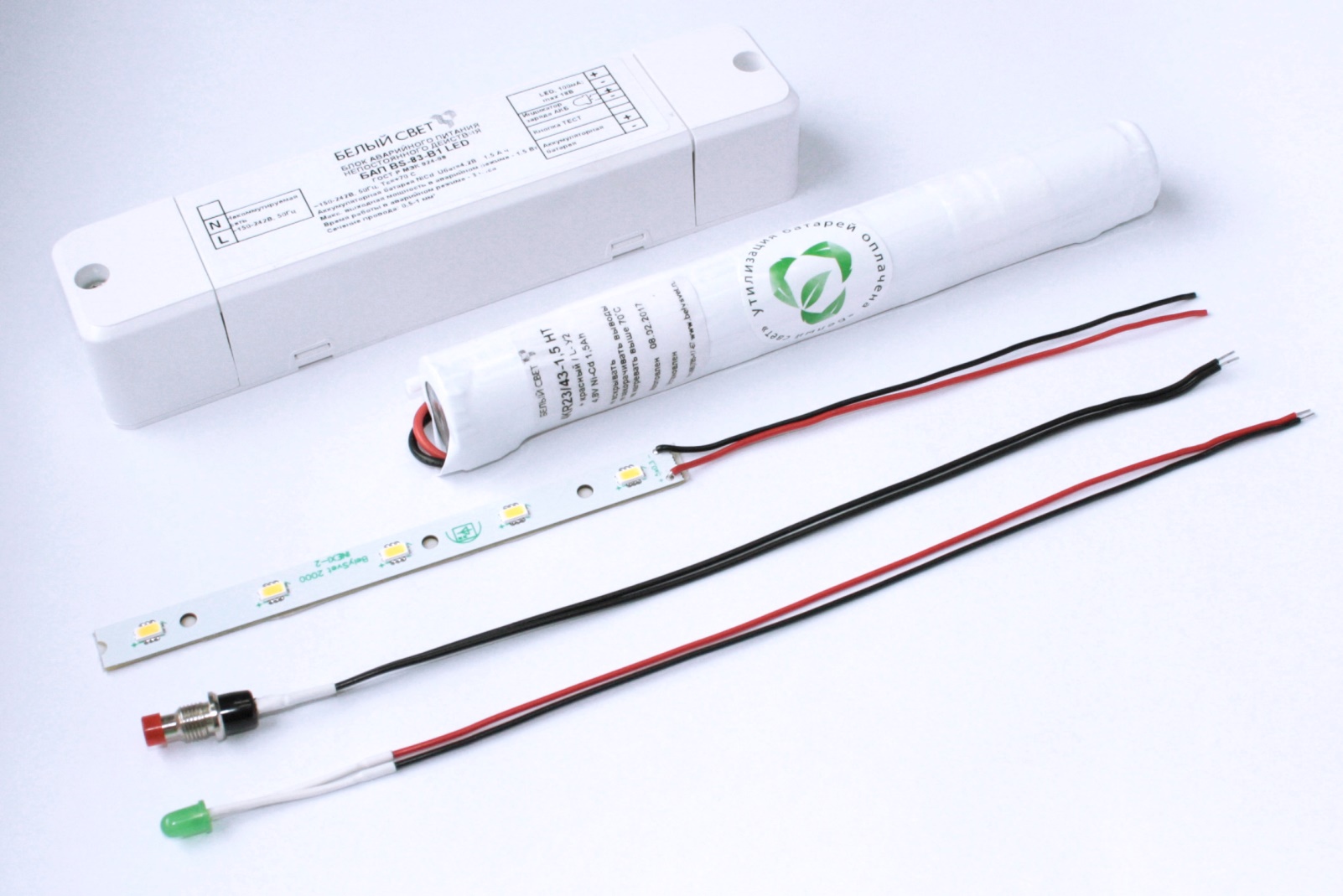 МОДЕЛЬНЫЙ РЯДНАЗНАЧЕНИЕ Блоки аварийного питания BS-81-B1 LED и BS-83-B1 LED предназначены для обеспечения аварийного режима различных светильников основного (рабочего) освещения в случае нарушения их питания (по СП 52.13330).ОСОБЕННОСТИ И ПРЕИМУЩЕСТВАСоответствие требованиям ЭМС ТР ТС 020/2011 «Электромагнитная совместимость технических средств».Время работы рассчитано с учетом необходимого запаса по ГОСТ IEC 60598-2-22-2012 (40% для 1 часа работы, 25% для 3х часов работы в аварийном режиме).Ток заряда аккумуляторной батареи не зависит от колебаний напряжения в сети.Зарядное устройство аккумуляторной батареи и источник питания светодиодов устойчивы к короткому замыканию и обрыву в соответствии с ГОСТ IEC 61347-2-7-2014;Возможность индивидуального тестирования светильника с помощью кнопки «ТЕСТ» (требование Федерального закона от 22 июля 2008 N 123-ФЗ «Технический регламент о требованиях пожарной безопасности», ст. 82, п.9)Функция DOUBLE SAFETY – встроенные предохранители для защиты аккумуляторной батареи и питающей сети в соответствии с ГОСТ IEC 60598-2-22-2012.Аккумуляторная батарея защищена от глубокого разряда в соответствии с ГОСТ IEC 60598-2-22-2012.Легкая встройка благодаря компактным размерам.Данный блок можно использовать как для рабочих светильников с LED источниками света, так и для светильников с люминесцентной лампой.Не требует включения в электрическую схему, что сохраняет гарантию производителя на светильник рабочего освещения.АртикулНаименование позицииСветовой поток в аварийном режиме, лмВремя работы в аварийном режиме, чПотребляемаямощность, ВтКоэффициент мощности (λ),не менееa16135БАП BS-81-B1 LED15011,50,7a16136БАП BS-83-B1 LED15032,50,8